NEW HOPE PLANNERS WHITSON WEEK 2021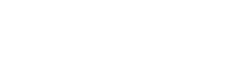 TUESDAY 1st juneHOT TUB PARTY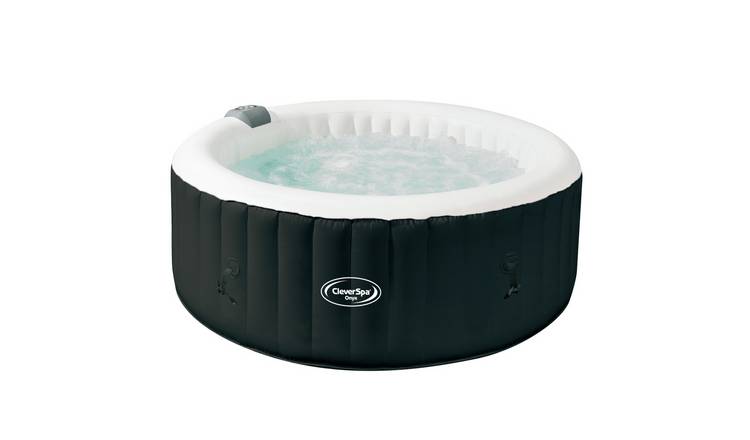 WEDNESDAY 2nd june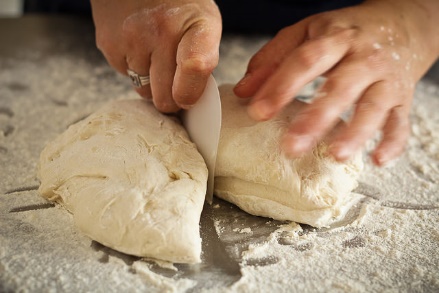 BREAD MAKING£2THURSDAY 3rd june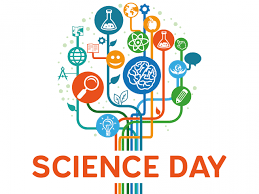 £2FRIDAY 4th june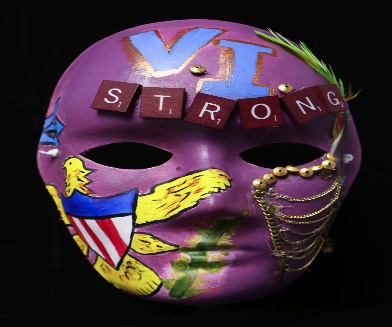 MASK MAKING£3